James A. CurranJanuary 17, 1934 ~ September 2, 2021 (age 87)Obituary & ServicesTribute Wall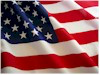 Obituary“I like to see a man proud of the place in which he lives.  I like to see a man live so that his place will be proud of him.”-Abraham LincolnHOLYOKEJames A. Curran, age 87, of Holyoke passed away surrounded by family on Thursday, September 2, 2021.  He was born in Holyoke to the late Attorney Francis M. Curran and Anna G. (Healy) Curran and was a 1950 graduate of Holyoke Trade High School.  Jim served in the Army Corps of Engineers in Fort Bragg, NC and was the longtime owner of James A. Curran General Contractors, Inc and The Wherehouse? both in Holyoke.  He is survived by his wife of 59 years, Joyce (McCarthy) Curran; his two children, J. Scott Curran (Samantha) of Holyoke, and daughter, Shawna Frazer (Scott) of Longmeadow; five grandchildren: Matthew, Jane and Claire Frazer and Eliza and Teagan Curran and many nieces and nephews.  Jim was predeceased by his brothers Daniel and Francis and sisters Mary Jolly, Anne O’Kane and Peggy Wrede.  He belonged to many organizations that honored him through the years.  When not working Jim enjoyed flying his plane and taking anyone who asked to fly with him.   The family would like to thank Chanda Care, especially Chantal and Lizzy, for their exceptional care and support, and Holyoke Hospice Life Care for supporting them through the most difficult final days. Family and friends are invited to meet for a Mass of Christian Burial on Saturday, September 11, 2021 at 10:30am in Our Lady of the Cross Parish Church, Holy Cross Avenue, Holyoke.  A private family burial will be held. There are no calling hours.  The Barry J. Farrell Funeral Home, is handling the arrangements. The family requests not to send flowers.  Donations may be made to Jericho, PO Box 1039, Holyoke, MA 01041-1039 or AOH Maurice A. Donahue Scholarship Fund, PO Box 6535, Holyoke, MA 01041-6535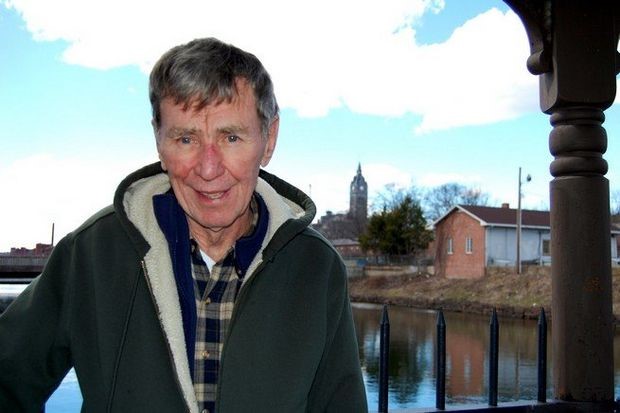 